December 2022Application for suspension of conditions of a mineral claim within the White Cliffs Mineral Claims DistrictLodgement informationFor help with lodging this application or more information about small-scale titles in New South Wales, contact:Mining, Exploration and Geoscience Small-Scale Titles TeamPhone +61 2 6820 5200 Fax +61 2 6829 0825whitecliffs@regional.nsw.gov.au Noteany reference to the 'Department' in this form refers to Regional NSWHow to submit this form Applications within White Cliffs Mineral Claims DistrictBy email: Send an electronic copy of the form, including any attachments, to whitecliffs@regional.nsw.gov.auBy mail: Mail your form and any attachments to Mining, Exploration & Geoscience, Title Assessments, PO Box 314, Lightning Ridge NSW 2834By fax: Fax your form and any attachments to +61 2 6829 0825In-person: Submit your application at the Department Office, 41 Opal Street, Lightning Ridge, New South Wales. Office hours are 9.30 am to 1.00 pm and 2.00 pm to 4.00 pm on Monday through Thursday, and 9.30 am to 1.00 pm on Friday. © State of New South Wales through Regional NSW 2022. The information contained in this publication is based on knowledge and understanding at the time of writing December 2022. However, because of advances in knowledge, users are reminded of the need to ensure that the information upon which they rely is up to date and to check the currency of the information with the appropriate officer of the Regional NSW or the user’s independent adviser.Privacy statement This information is collected by the Department for the purposes of assessing an application for an authorisation or an application associated with an authority as required by the Mining Act 1992 or Mining Regulation 2016. This information may also be used by the Department to comply with its public register and record-keeping requirements under the Mining Act 1992 and Mining Regulation 2016, to confirm applicant details in the event that subsequent applications are made and to establish and maintain databases to assist the Department with its work generally. Except for purposes required by law, your personal information will not be disclosed to third parties unless the disclosure is directly related to the purpose for which the information was collected, and the Department has no reason to believe you would object to the disclosure, or you are reasonably likely to have been aware, or have been made aware, that information of that kind is usually disclosed to that other person or body, or the Department believes on reasonable grounds that the disclosure is necessary to prevent or lessen a serious and imminent threat to the life or health of the individual concerned or another person.When to use this formThis form is to be completed by mineral claim holders applying for the suspension of a condition, or conditions, of a mineral claim within the White Cliffs Mineral Claims District. This form has been prepared in accordance with the requirements of cl14(2) sch1B of the Mining Act 1992 and the Mining Regulation 2016. Note: A condition of a mineral claim that is suspended on the application of the holder may not be suspended for more than three months at a time (cl14(3) sch1B of the Mining Act 1992).If there is insufficient room in any fields, please provide the information as an attachment.Important notesAccompanying documentationThis application requires the mineral claim holder(s) to provide a proof of identity document such as a valid driver's licence. The proof of identity document must include your name, date of birth, address, photograph, and signature. If any details on your proof of identity document do not match the details provided in this form (e.g. address), then an explanation is to be provided. Any information or document accompanying this application should be lodged within 10 business days of the lodgment date. Failure to supply the information within this timeframe may be considered as grounds for refusing the application according to cl6(d) sch1B of the Mining Act 1992.AgentsIf this application is lodged by an agent on behalf of the applicant(s), the Department will require written confirmation of the authority under which the agent operates and any limits of that authority. The agent must complete the declaration at the end of this form and supply written evidence of their appointment (cl97 of the Mining Regulation 2016).Next stepsOnce your application has been received, it will be considered by the Secretary and may be granted or refused. The Department will notify you in writing of the outcome of your application.Mineral claim numberMineral claim holder(s) details1Note: The Department's preference is for email communication to customers1Note: The Department's preference is for email communication to customers Additional holdersIf there are more than two holders of the mineral claim, please provide their names and contact details as an attachment. The attachment must include all the name and contact information requested in the holder details table above.		Yes, I have attached additional mineral claim holder details.Details of suspension sought Note: The period of suspension must not exceed three months as per cl14(3) sch1B of the Mining Act 1992.Checklist of items to be included with this applicationNote: The two checklists below are to be completed by the applicant before signing the declaration. DeclarationApplicant(s) (individual or company)This section is to be completed by the holder(s) of the mineral claim.Each holder (or authorised agent of a company) must complete the declaration below and sign this form:I certify that the information provided is true and correct to the best of my knowledge and belief. I understand under the Crimes Act 1900 NSW Part 5A, that knowingly or recklessly giving false or misleading information is a serious offence, and under the Mining Act 1992 section 378C, any person who provides information that the person knows to be false or misleading is guilty of an offence, for which they may be subject to prosecution. For (companies only), I declare that I am authorised to complete and lodge this applicationAdditional holdersIf there are more than two holders of the mineral claim, please provide their signed declaration as an attachment. The attachment must be a copy of the declaration page that the additional holders have filled in their name, date, and signed.	  Yes, I have attached a signed declaration for additional mineral claim holdersAgent authorised to act for this applicant(s) (if applicable) Note: As the mineral claim holder, you can appoint an agent if desired. An agent can lodge an application on your behalf. You will need to provide written notice that you have appointed a person as your agent.  The authorised agent must complete the declaration below and sign this form:I certify that the information provided is true and correct to the best of my knowledge and belief. I understand under the Crimes Act 1900 NSW Part 5A, that knowingly or recklessly giving false or misleading information is a serious offence, and under the Mining Act 1992 section 378C, any person who provides information that the person knows to be false or misleading is guilty of an offence, for which they may be subject to prosecution. I declare that I am authorised to complete and lodge this application1Note: The Department's preference is for email communication to customers. Office use onlyDocument controlApproved by: Executive Director, Assessments and Systems under delegation from the Minister administering the Mining Act 1992.CM9 Reference: RDOC22/246068Mineral claim number1st Holder details1st Holder details1st Holder detailsName or company name   Proof of identity document (e.g. valid driver's licence) is attached  Proof of identity document (e.g. valid driver's licence) is attachedAustralian Company Number (if a company is applying)Contact person (if a company is applying)  Proof of identity document (e.g. valid driver's licence) is attached.  Proof of identity document (e.g. valid driver's licence) is attached.Contact phoneContact emailStreet address (Registered street address for a company)Postal address Same as above Same as abovePostal addressMy preferred contact method1 Email  Mail  2nd Holder details 2nd Holder details 2nd Holder detailsName or company name   Proof of identity documents (e.g. valid driver's licence) is attached  Proof of identity documents (e.g. valid driver's licence) is attachedAustralian Company Number (if a company is applying)Contact person (if company applying) Proof of identity document (e.g. valid driver's licence) is attached. Proof of identity document (e.g. valid driver's licence) is attached.Contact phoneContact emailStreet address (Registered street address for a company)Postal address Same as above Same as aboveMy preferred contact method1 Email  Mail Details of suspension of mineral claim condition(s) Details of suspension of mineral claim condition(s) Period sought for suspension Start date (dd-mm-yyyy):       Period sought for suspension End date (dd-mm-yyyy):       Condition(s) to be suspendedReason for requesting suspension Mandatory items to be attached to the applicationYesYesYesReferenceProof of identity document (e.g. valid driver's licence)Question 2Items to be attached to the application if applicable YesN/AReferenceReferenceAdditional applicants details and proof of identity document (e.g. valid driver's licence)Question 2Question 2Additional applicants’ declaration Question 5.1Question 5.1For agents only, written evidence of appointment and proof of identity document (e.g. valid driver's licence)Question 5.2Question 5.21st Holder details1st Holder detailsName or company nameContact person and their position (for companies only)DateSignature2nd Holder details2nd Holder detailsName or company nameContact person and their position (for companies only)DateSignatureAgent detailsAgent detailsAgent detailsName Proof of identity document (e.g. valid driver's licence) is attached.  Proof of identity document (e.g. valid driver's licence) is attached. Contact phoneContact emailStreet addressPostal addressSame as aboveSame as aboveMy preferred contact method1 Email  Mail Evidence of appointment as an agent I have attached a written notice by the applicant of my appointment as their agent I have attached a written notice by the applicant of my appointment as their agentDateSignatureApplication receivedApplication receivedTime:      Date:      Officers name:       Officers name:       Signature: 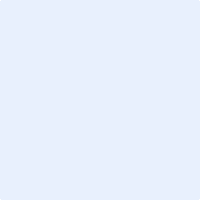 Signature: Application processed Application processed Suspension of conditions has been  granted or  refused Suspension of conditions has been  granted or  refused Date:      Date:      Officers name:       Officers name:       Signature: Signature: Amendment scheduleAmendment scheduleAmendment scheduleDateVersion #AmendmentDecember 20221.0The Department created a new form. The document reflects Departmental branding and references.